CHIRURGIEN DENTISTE SPECIALISTE QUALIFIE EN ORTHOPEDIE DENTO-FACIALE – ORTHODONTIE EXCLUSIVE	  le ………………….	                                          Cher Confrère, Chère consœur,          Auriez-vous l'amabilité de recevoir le jeune …………… afin d’effectuer un bilan ORL et évaluer la perméabilité des voies aériennes supérieures ?
De mon point de vue, une disjonction intermaxillaire est nécessaire, une cotation spécifique est donc utilisable à la condition qu’il y ait une prescription de votre part.Voici l’extrait de la cotation NGAP recommandée (cf site Améli) :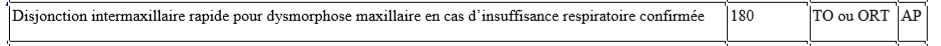 
Vous serait-il possible de faire une prescription dans ce sens ?
Bien confraternellement et cordialement,
                		     Dr………….